Памятка для участников вебинараВ случае возникновения технических вопросов обращайтесь к Ивану Галушко ivan@ordercom.ru 
+7 (495) 642-73-77 доб. 102 / +7 (926) 127-46-10 
TG @OrderCom В случае возникновения организационных вопросов обращайтесь к Дмитрию Седельникову dima@ordercom.ru +7 (495) 642-73-77 доб. 101/ +7 (916) 315-79-49 TG @disniksОрганизационная информацияСМОТРИ СЛЕДУЮЩУЮ СТРАНИЦУПлан вебинара, проводимого 24 декабря с 10:00 до 14:00 МСК по теме:
«Риски деятельности операторов связи: как избежать судов и штрафов»1 часть, 10-12: Дмитрий Галушко: Введение: Контроль за исполнением Обязательных требованийI Блок: Отчетность и ответственностьПрактические советы по минимизации ответственностиII Блок: СОРМ: виды, этапы, способы, цена, мнение РегуляторовОтветственность за неРеализацию: что делать?III Блок: Ревизор и лекарствоРунет: обязанности, отчетность ответственностьРУО: теперь в МинЦифрыКИИ: нормы и ответственность2 часть, 12-14: Андрей Медведев: Размещение сетей связиВведение: публичность услуги по предоставлению доступа к инфраструктуре доминантI. Виды инфраструктуры для размещения сетей электросвязи:- Специальная- Сопряжённая (опоры ЛЭП / освещения, коллекторное хозяйство)- Жилая- Прочая II. Право на доступ к инфраструктуре:- Договор с владельцем- Понуждение к заключению договора- Размещение без согласия владельца: последствия.III. Размер тарифа. Как оспорить?- Порядок формирования тарифа- Антимонопольное разбирательство- Судебная экспертиза (в т.ч. по МКД)IV. Споры по размещению сетей: от ФАСа до суда V. Гос. регулирование цен: проекты и новеллыПодведение итоговТехническая информацияДля бесперебойного просмотра вебинара вам необходим качественный доступ в интернет (предпочтительно фиксированный, а не мобильный). Доступ к конференции с мобильных устройств может быть затруднен.Не советуем использовать браузер Safari, с ним часто возникают проблемы, лучше Google Chrome или OperaВход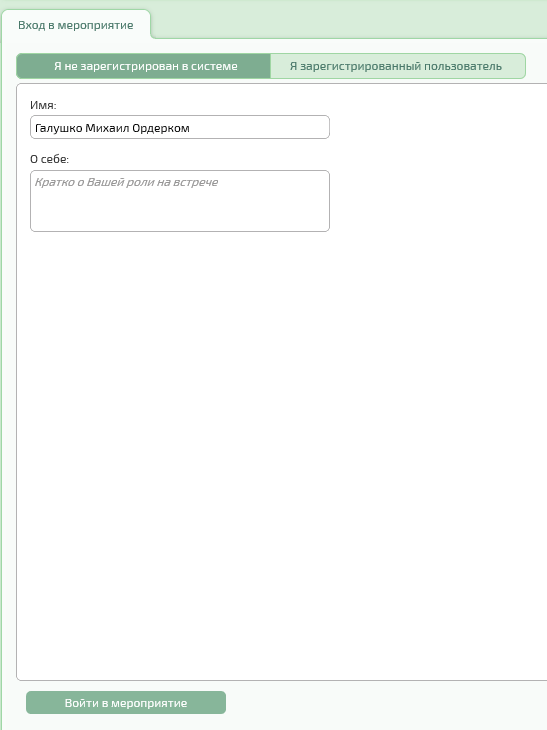 Конференция проходит на платформе http://vks.megafon.ru Участвовать можно через браузер на компьютере.До 14:00 МСК 23.12.2021 Вам на E-mail, указанный в опроснике, будет выслана персональная одноразовая ссылка на видеоконференцию, перейдя по которой, вы попадете на страницу ввода своего имени. Необходимо ввести свои Имя, Фамилию и Компанию, которую вы представляете (если такая есть) и нажать на кнопку входа. 
Ссылка одноразовая, работает только для одного человека. Просьба лишний раз не обновлять страницу.Взаимодействие с интерфейсом видеоконференцииНиже представлена картинка, на которой помечены основные функции1.О мероприятии. Тут можно посмотреть основную информацию о протекающем вебинаре2. Трансляция. Самая главная вкладка, на которой показывается демонстрация экрана докладчика3. Широкоформатный режим. С помощью этой кнопки можно сделать так, чтобы окно демонстрации растянулось до правого края, при этом не будут видны список участников и чат. Повторные нажатием можно вернуться в обычный режим.4. Полноэкранный режим. С помощью этой кнопки можно развернуть трансляцию на весь экран, при этом видны будут только изображение докладчика и демонстрация экрана. Вернуться в обычный режим можно при помощи такой кнопки   или кнопки ESC на клавиатуре.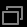 5. Чат. Тут можно задавать вопросы, ответы на которые прозвучат в специально отведенное для этого время.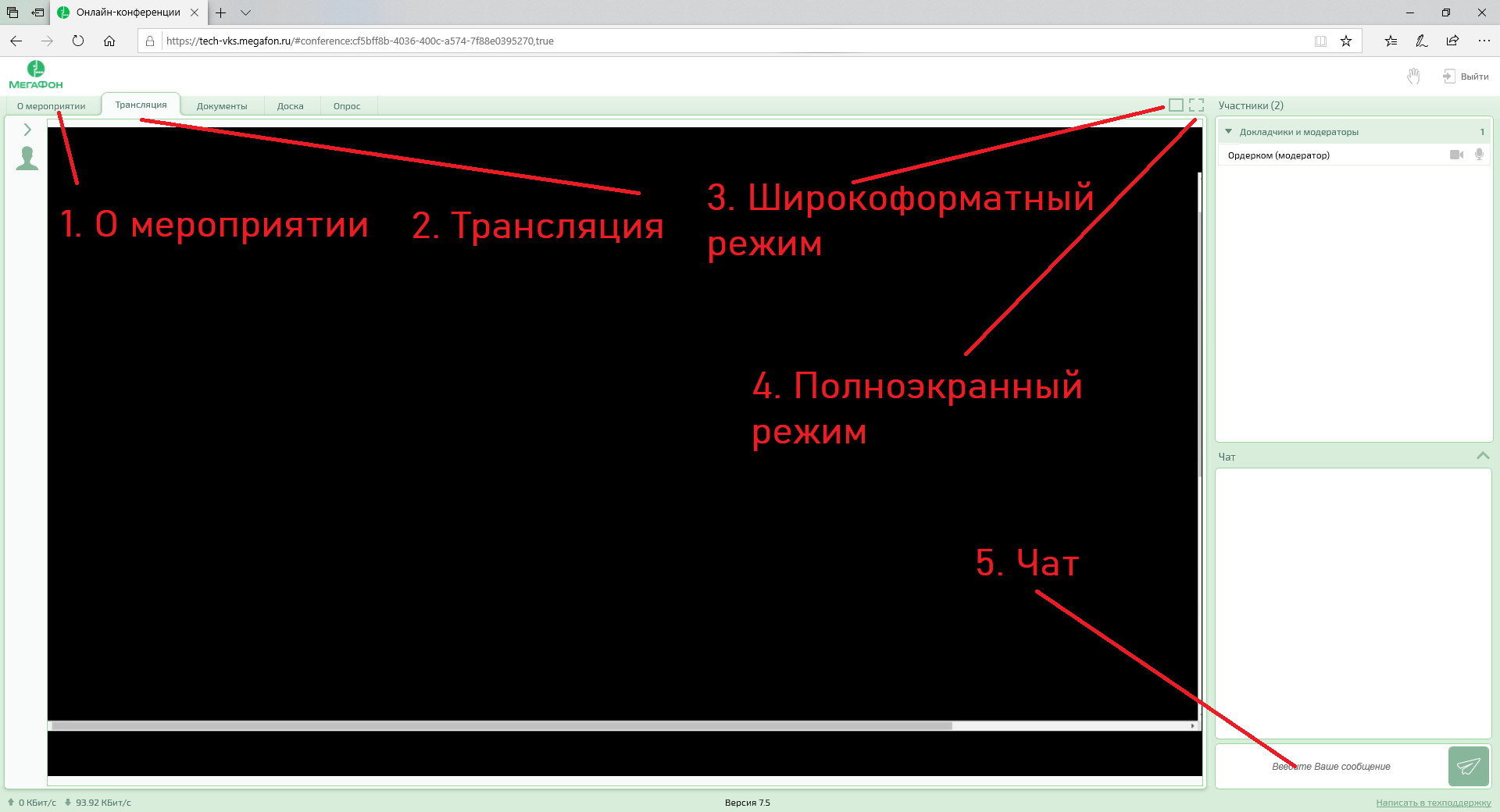 В случае возникновения технических вопросов обращайтесь к Ивану Галушко ivan@ordercom.ru +74956427377 доб. 102 TG @OrderCom В случае возникновения организационных вопросов обращайтесь к Дмитрию Седельникову dima@ordercom.ru +74956427377 доб. 101 TG @disniks